Муниципальное БЮДЖЕТНОЕ дошкольное образовательное учреждение«ДЕТСКИЙ  САД № 2 комбинированного вида» пгт.жешарт.(МБДОУ «ДЕТСКИЙ  САД № 2 комбинированного вида» пгт.жешарт.)Конспект занятия« Необыкновенная одежда березы»Воспитатель: Москотельникова Елена  Леонидовна                                                                                                       2016 годКонспекты занятий с детьми«Необыкновенная «одежда» березы»Цель: Формирование у детей осознанного отношения к миру растений.
Задачи:Обобщить и закрепить знания детей о назначении коры деревьев. Познакомить с верхним слоем коры березы- берестой: внешним видом, строением, назначением, применением. ("Познание»)Расширить словарный запас детей. Развивать любознательность, память, логическое мышление. («Коммуникация»)Вызвать чуткость к художественному слову. («Чтение худ.литературы»)Воспитывать дружеские отношения во время  общения с детьми и взрослыми. («Социализация»)Побуждать эмоционально воспринимать и слушать песню на слова П.Воронько, музыка М.Бака «Березка». («Музыка»)Продолжать совершенствовать навык работы с пластилином, умение использовать в работе известные приемы лепки: скатывать из кусочков пластилина тонкие колбаски, соединять их между собой, прикреплять на картон. («Художественное творчество»)Материал: «волшебная» коробочка, в которой лежат кусочки коры разных деревьев; картинки березы в разные времена года; берестяные ложки, корзинки,   кусочки бересты, лупы, лапти,туески.
Ход занятия:Игра «Вопрошайка»Дети с помощью вопросов выясняют, что находится в коробке у воспитателя. После заданных вопросов открывается секрет: в «волшебной » коробочке лежит необыкновенная «одежда» деревьев, которую они сначала могут потрогать руками, а затем уж посмотреть на нее.Дети рассматривают кусочки коры деревьев, угадывают название дерева.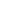 Воспитатель. Ребята, а кто из вас догадался, почему я кору деревьев назвала необыкновенной одеждой? Для чего нужна кора деревьям? (оберегает их от жгучего мороза, от палящих лучей солнца, защищает от всяких повреждений и случайных ушибов).Русская красавица
Стоит на поляне.
В зеленой кофточке,
В белом сарафане. (береза)
Березы очень любят солнечный свет и поэтому растут на лесных опушках, светлых полянках. Береза растет очень быстро, поэтому лесоводы зовут ее «гонким» деревом. Береза может расти долго- 150-180 лет. Весной на кончиках березовых ветвей появляются длинные сережки- семена березы. Если они попадут в хорошую почву, согретую солнечным светом, то из них вырастут юные березки.
Береза- доброе и щедрое дерево! Издавна из бересты крестьяне плели лукошки и туески для ягод и грибов, делали берестяные рожки, на которых играли пастушки, уводя стадо коров с пастбища в деревню. А в далекие времена, когда еще не было бумаги, люди писали на бересте письма.
Березка стала для нас символом России. Где бы ни был русский человек, как бы далеко от родной земли его не забросила судьба, он всегда вспоминает стройную русскую березку.
Ребята, как вы думаете, чем нам людям, полезна береза?
- Из березовых листьев можно заваривать чай.
- Березовый сок можно пить- он очень полезен.
- Березовым веником полезно париться в бане.
- Из березовой древесины делают различные деревянные поделки.
- В березовой роще растут грибы- подберезовики.
- Около березы очень чистый воздух, убиваются все микробы.
Воспитатель. А еще про березку люди издавна слагали стихи и песни.Физминутка. (произносятся слова- выполняются действия)Ветер березку тихонько качает,
Вправо и влево ее наклоняет.
Раз- наклонились, два- наклонились.
И вслед за веточками вниз опустились.
На зарядку солнышко поднимает нас.
Поднимаем руки мы по команде «раз».
А над нами весело шелестит листва.
Опускаем руки мы по команде «два».Исследовательская деятельность.Педагог предлагает детям превратиться в «ученых», вооружиться чудо-приборами-лупами и рассмотреть с их помощью и невооруженным взглядом бересту березы. Дети обмениваются впечатлениями о том, на что похожа береста. Воспитатель обобщает их высказывания и предлагает им на обсуждение свою версию: береста березы напоминает тоненькую книжку со склеенными страницами.
Дети еще раз рассматривают кусочек бересты под лупой, и приходят к выводу, что береста слоится. Воспитатель обращает внимание на новое слово «слоистый», предлагает объяснить его значение.Рефлексия.
В заключении воспитатель читает стихотворение.
Роща юная, белоствольная,
На заре умоется росами.
Шелестят березоньки стройные
На ветру зелеными косами.